Please fill in the street address for each of these items.  Answers will be posted on the website on July 5.  A larger photo for each item is shown in the Scavenger Hunt blogpost.# / Thumbnail		Item Description				Street Address1.  		windsocks in the tree and/or 			________________________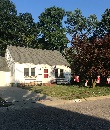 			field of pinwheels2.  		vertical flags on every window		________________________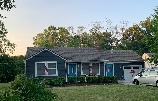 3.  		flag-lined driveway				________________________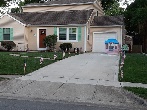 4.  		a little bit of everything!			________________________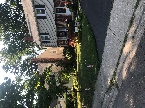 5.  		groovy tie dye					________________________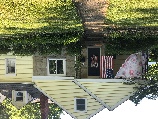 6.  		America sign					________________________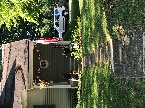 7.  		driveway chalk art				________________________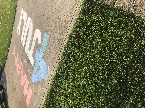 8.  		bunting and flags				________________________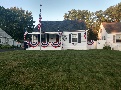 9.  		spray-painted yard / balloon arch		________________________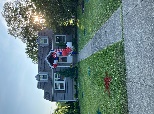 10. 		Uncle Sam blow-up				________________________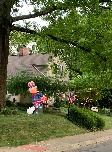 